
1800 Bronson Blvd., Fennimore, WI 53809 | 608.822.3262 | Toll Free: 800.362.3322 | www.swtc.edu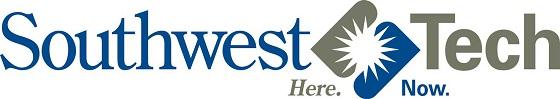 Construction Electrician Apprenticeship ProgramCourse CurriculumSemester 01   (Tuition: $2,530)Semester 01   (Tuition: $2,530)Semester 01   (Tuition: $2,530)Course #Course TitleCredits50-413-521Construction Electrician I2Credits: 2 Lecture Hours: 72
Students practice basic and electrical safety, choose and properly utilize hand and power tools of the trade, and begin to use the National Electric Code and basic math.Credits: 2 Lecture Hours: 72
Students practice basic and electrical safety, choose and properly utilize hand and power tools of the trade, and begin to use the National Electric Code and basic math.Credits: 2 Lecture Hours: 72
Students practice basic and electrical safety, choose and properly utilize hand and power tools of the trade, and begin to use the National Electric Code and basic math.50-413-522Construction Electrician II2Credits: 2 Lecture Hours: 72
Students apply basic electrical theory and test equipment, look up and apply the National Electric Code covering devices of the trade beginning with commercial and residential wiring.Credits: 2 Lecture Hours: 72
Students apply basic electrical theory and test equipment, look up and apply the National Electric Code covering devices of the trade beginning with commercial and residential wiring.Credits: 2 Lecture Hours: 72
Students apply basic electrical theory and test equipment, look up and apply the National Electric Code covering devices of the trade beginning with commercial and residential wiring.50-413-523Construction Electrician III2Credits: 2 Lecture Hours: 72
Students apply electrical AC theory while using DC-AC motors to explore grounding, conduit bending, boxes and fitting.Credits: 2 Lecture Hours: 72
Students apply electrical AC theory while using DC-AC motors to explore grounding, conduit bending, boxes and fitting.Credits: 2 Lecture Hours: 72
Students apply electrical AC theory while using DC-AC motors to explore grounding, conduit bending, boxes and fitting.50-413-524Construction Electrician IV2Credits: 2 Lecture Hours: 72
Students examine conductor installation, cable traps, conductor termination and splices to be used in the installation of electrical services, circuit breakers and fuses, motor control devices, and electric lighting.Credits: 2 Lecture Hours: 72
Students examine conductor installation, cable traps, conductor termination and splices to be used in the installation of electrical services, circuit breakers and fuses, motor control devices, and electric lighting.Credits: 2 Lecture Hours: 72
Students examine conductor installation, cable traps, conductor termination and splices to be used in the installation of electrical services, circuit breakers and fuses, motor control devices, and electric lighting.50-413-525Construction Electrician V2Credits: 2 Lecture Hours: 72
Students gain knowledge in loading calculations, conductor selection, over current protection, raceways and boxes, wiring devices, and distribution equipment.Credits: 2 Lecture Hours: 72
Students gain knowledge in loading calculations, conductor selection, over current protection, raceways and boxes, wiring devices, and distribution equipment.Credits: 2 Lecture Hours: 72
Students gain knowledge in loading calculations, conductor selection, over current protection, raceways and boxes, wiring devices, and distribution equipment.50-413-526Construction Electrician VI2Credits: 2 Lecture Hours: 72
Students work with distribution system transformers, basic lighting, motor calculations, motor maintenance, motor controls, electricity in HVAC, and hazardous locations.Credits: 2 Lecture Hours: 72
Students work with distribution system transformers, basic lighting, motor calculations, motor maintenance, motor controls, electricity in HVAC, and hazardous locations.Credits: 2 Lecture Hours: 72
Students work with distribution system transformers, basic lighting, motor calculations, motor maintenance, motor controls, electricity in HVAC, and hazardous locations.50-413-527Construction Electrician VII2Credits: 2 Lecture Hours: 72
Students gain knowledge in load calculations, commercial/industrial lighting, specialty lighting, standby and emergency systems, and basic electronic theory.Credits: 2 Lecture Hours: 72
Students gain knowledge in load calculations, commercial/industrial lighting, specialty lighting, standby and emergency systems, and basic electronic theory.Credits: 2 Lecture Hours: 72
Students gain knowledge in load calculations, commercial/industrial lighting, specialty lighting, standby and emergency systems, and basic electronic theory.50-413-528Construction Electrician VIII2Credits: 2 Lecture Hours: 72
Students work with fire alarm systems, specialty transformers, advanced solid state controls, HVAC controls, welding machinery, heat tracing, and freeze protection.Credits: 2 Lecture Hours: 72
Students work with fire alarm systems, specialty transformers, advanced solid state controls, HVAC controls, welding machinery, heat tracing, and freeze protection.Credits: 2 Lecture Hours: 72
Students work with fire alarm systems, specialty transformers, advanced solid state controls, HVAC controls, welding machinery, heat tracing, and freeze protection.50-413-535Construction Safety/Health OSHA1Credits: 1 Lecture Hours: 36
The students develop a safety consciousness for working on construction sites. This is accomplished by studying the OSHA Code of Federal Regulations for the construction industry. Students gain knowledge through instructor presentations, class discussions, video presentations, and learning exercises. Students receive an OSHA card upon successful completion of this course.Credits: 1 Lecture Hours: 36
The students develop a safety consciousness for working on construction sites. This is accomplished by studying the OSHA Code of Federal Regulations for the construction industry. Students gain knowledge through instructor presentations, class discussions, video presentations, and learning exercises. Students receive an OSHA card upon successful completion of this course.Credits: 1 Lecture Hours: 36
The students develop a safety consciousness for working on construction sites. This is accomplished by studying the OSHA Code of Federal Regulations for the construction industry. Students gain knowledge through instructor presentations, class discussions, video presentations, and learning exercises. Students receive an OSHA card upon successful completion of this course.17Total Credits: 17Total Credits: 17Total Credits: 17Estimated Total Tuition: $2,530Estimated Total Tuition: $2,530Estimated Total Tuition: $2,530